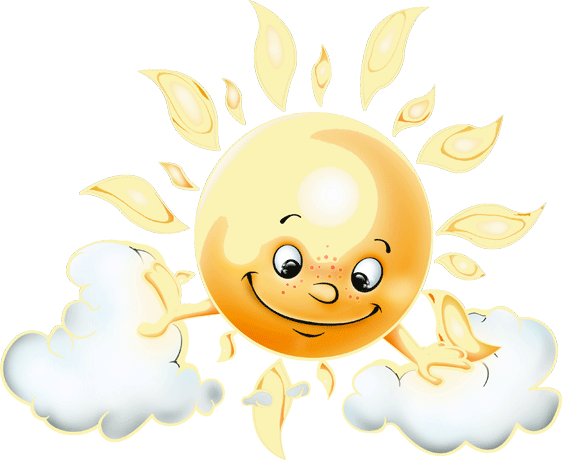  Тип проекту:                       творчий, колективний, довготривалий.       Мета:      формувати еколого-естетичнукомпетентність;                      розвивати почуття відповідальності за ставлення до природи;                                       вчити аналізувати екологічний стан довкілля.    Завдання:   створити  «Книгу Скарг»   від імені  природи та  природних    об’єктів . 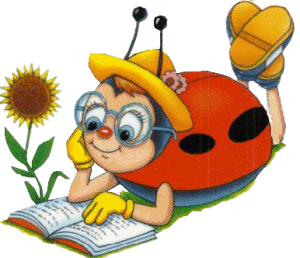 Підготовчий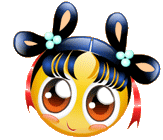 Практико-виконавчийЗаключнийПідготовчий етапОзнайомлення з метою та завданнями проекту всіх його учасників.Комплектація груп «Екологів-дослідників» і «Бюро розслідувань».Розробка плану роботи та розподіл відповідних обов’язків .Практико-виконавчий етап «Екологи-дослідники» обирають певні об’єкти досліджень (садок, вулиця, дерево, квітка, можливий розподіл на групи: рослини, тварини.) Група з 3-4 учнів досліджує екологічний стан одного з об’єктів, продумуючи такі питання:Чи є у предмета дослідження підстави для скарг?На що може поскаржитись даний об’єкт?Кого він звинувачує у своїх негараздах?Які прохання у нього можуть виникнути(пропозиція вирішення проблеми.)?«Бюро розслідувань». Збирають скарги та на загальному засіданні зачитують їх, аналізують і приймають для кожної правильне, обґрунтоване рішення.Заключний  етапСкарги природи та прийняті рішення оформляють у вигляді книги з відповідними ілюстраціями.Пам’ятка !«Чим займатися з дітьми на природі»Дорогі школярі! Йдучи до лісу візьміть з собою ручку, записник і по можливості бінокль та фотоапарат, для того щоб занотувати цікаві спостереження і сфотографувати побачене. Ви повинні навчитись бути у природі мисливцем за її таємницями.   Коли ти йдеш по лісі тихо, можна побачити багато надзвичайних речей, яких щодня не помічаєш. Для цього просто необхідно постояти тихо між дерев, кущів і вдивлятися к кожну точку. Помітивши якусь тваринку, майте терпіння і поспостерігайте за нею певний час, непомітно намалюйте її чи сфотографуйте. (Згадайте оповідання Василя Струтинського «Жива казка»)У ліс ходять не для того, щоб бігати чи галасувати.  Для спортивних ігор, бігу призначені спортивні майданчики, стадіони, які спеціально зручно для цієї мети обладнані. До того ж , біганина в парку, лісі спричиняє не тільки витоптування трави,випадкове обламування гілок(від чого зменшується виділення кисню в повітря), а й загибель під ногами комах і їх личинок. А шум, галас втомлюють інших відпочиваючих, лякають птахів, тварин, впливають на їх живлення, розмноження, вигодовування потомства та догляд за ним. Так, налякані птахи можуть навіть покинути гніздо з пташенятами. У лісі краще не палити вогнища, бо воно не лише забруднює повітря (димом, сажею,попелом), у вогнищі гинуть комахи, їхні личинки, під ним випалюється трава, грунт, а погано загашене вогнище нерідко спричиняє лісові пожежі.Діти, людина в природі – не  господар, а гість лісових жителів, то й поводитись має відповідно.Прислуховуйтесь до звуків природи (шуму дерев, пташиних голосів, звуків тварин). Знаходьте та фотографуйте гарні краєвиди, за бажанням замалюйте їх. Милуйтесь світом природи, насолоджуйтесь барвами, гармонією, виразністю кожного живого створіння.Вивчайте природу, звертайте увагу на зв’язки в природі(між будовою і способом життя тварин). В природі все доцільно, гармонійно і досконало. Спробуйте розгледіти різноманітність листяних мозаїк або ж таємничу і прекрасну будову квіток. Ви повинні пам’ятати і знати , що спілкування з природою – збагачує вашу сутність, робить вас чутливими до краси, добрішими, надає оптимізму в житті, заспокоює у скрутну хвилину. Так, коли людина самотня. Коли їй погано, в думках чи вголос можна розповісти дереву, річці, небу тощо про свій клопіт, біль , турботу, а природа «слухатиме і ніколи не зрадить».Спробуйте полікуватися природою! Просто доторкайтесь до трави, кори дерев, листя,подивіться в небо, послухайте шум води, і відчуйте, як до тіла надходять цілющі сили природи, як душа, сповнюється спокоєм і надією. Ви повинні злитися з природою, розчинитися в ній, відчути себе її справжньою частинкою(як воно і є насправді), зрозумійте нарешті, що без природи ми не можемо існувати.Отож, щоразу, коли ми будемо йти на прогулянку чи на екскурсію в ліс або парк – ми будемо спостерігати, вивчати природу, милуватися нею, набиратися здоров’я, спілкуючись з різними об’єктами довкілля. Фотографії, малюнки, шишки, жолуді, листочки, що впали з дерев – це ваші трофеї, коли ви повертаєтесь із природи. Вони не раз допоможуть вам оживити приємні спогади від прогулянки, відпочити, зняти втому, напругу. Також, звичайно, можна влаштувати виставку «Природа рідного краю», що ми власне і зробимо.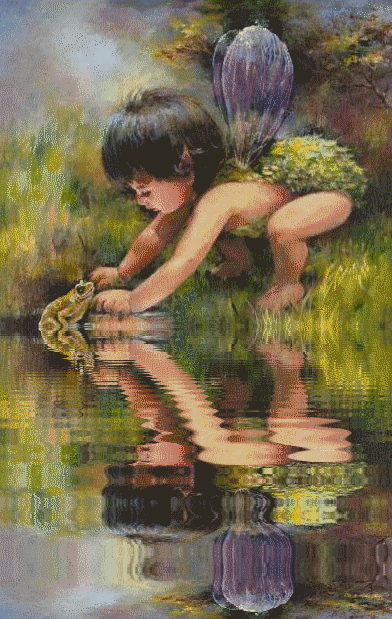 Закон України Розділ ІІ.Екологічні права та обов’язки громадянСтаття 9.  Екологічні права громадян України Кожний громадянин України має право на:а) безпечне для його життя та здоров’я навколишнє середовище;б) участь у розробці та здійсненні заходів щодо охорони навколишнього природного середовища, раціонального комплексного використання природних ресурсів;в) здійснення спеціального й загального використання природних ресурсів;г) об’єднання в громадські природоохоронні формування;д) вільний доступ до інформації про стан навколишнього природного середовища (екологічна інформація)та вільне отримання, використання, поширення та зберігання такої інформації, за винятком обмежень, встановлених законом;е)участь у публічних слуханнях та відкритих засіданнях з питань впливу запланованої діяльності на навколишнє природне середовище на стадіях розміщення, проектування будівництва і реконструкції об’єктів та у проведенні громадської екологічної експертизи; є) одержання екологічної освіти;ж) подання до суду позовів до державних органів, підприємств, установ організацій і громадян про відшкодування шкоди, заподіяної їх здоров’ю та майну внаслідок негативного впливу на навколишнє природне середовище.Стаття 12. Обов’язки громадян у галузі охорони навколишнього природного середовищаГромадяни України зобов’язані :а) берегти природу, охороняти, раціонально використовувати її багатства відповідно до законодавства про охорону навколишнього природного середовища;б) здійснювати діяльність з додержанням вимог екологічної безпеки, інших екологічних нормативів і лімітів використання природних ресурсів;в) вносити плату за спеціальне використання природних ресурсів і штрафи за екологічні правопорушення;г) компенсувати шкоду, заподіяну забрудненням та іншим негативним впливом на навколишнє природне середовище.Кожен зелений листок, кожна травинка виділяє в повітря кисень. Ним ми дихаємо, без нього немає життя. Не топчи, не  зривай рослини даремно! Запам’ятай! Найкраща квітка та, що квітує там, де росте.Отруйні для людини гриби для лісових мешканців – ліки та харч. Чим більше в лісі грибів, тим він затишніший, і в ньому краще й швидше ростуть дерева. Не знищуйте неїстівні гриби!Не галасуй у весняному лісі, не вмикай надто голосно музику. Ти лякаєш пташку, і вона летить із гнізда. Яйця, які вона насиджувала, захолонуть, і з них не виведуться пташенята. Краще послухай голоси лісу!Якщо знайшов гніздечко – не зачіпай, бо пташка може покинути його, навіть якщо там відкладено кілька яєць. Поспостерігай за гніздом непомітно й обережно. І ти помітиш багато цікавого.Не лови барвистих метеликів, що літають над квітками. Вони схожі на казкові «літаючі квіти» і нікому не завдають шкоди. Найсмачніша й найкорисніша вода – джерельна. Подивися, як схилились над джерелом трави і квіти, кущі й дерева. Вони оберігають його від посухи, захищають від пилових бурь . Не скаламуть і ти джерела! Охороняй його чистоту. Чиста вода – це багатство!Ти хочеш принести додому лісові квіти? Зривай їх перед тим, як ітимеш додому, і пам’ятай : скромний, невеликий  букет – ознака гарного смаку й свідомості людини, бережливості, доброти.Щоб згубити молоде дерево, достатньо хвилини, а щоб виростити – потрібні роки. Не ламай черемхи, не каліч інших квітучих дерев, кущів! Рана на рослині – рана на живому тілі.Ніщо так згубно і безжалісно не впливає на все живе, як вогонь. Байдужість, що призвела до пожежі, - злочин перед природою і перед людьми. Простеж, щоб у лісі не залишилось навіть іскри від багаття.Покинута консервна банка, скло можуть поранити лісового звіра і призвести до його загибелі. Нагріте сонцем скло може призвести до пожежі. Не залишайте після себе сміття в лісі. Нехай твоє місце відпочинку буде чистим. Рештки їжі  залиш для пташок на сухих гілках, для звірів – на пеньку, для комах – на землі.Природа щедра до нас !!!Усе, що ми маємо, - від неї.Ти відплати їй добротою увагою, чесним поводженням – і вона стане щедрішою!!!Виховний план роботивчителя початковихкласів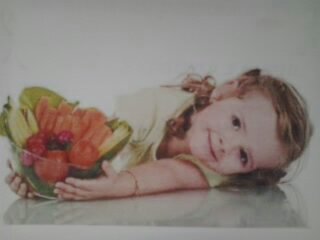 Вчителя 3-А класу	Княжицької ЗОШ І-ІІІ ступенівна 2012-2013 н.рОлексієнко Тетяни Василівни